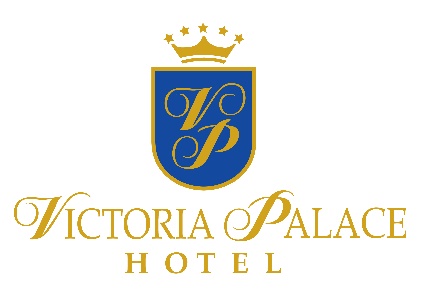 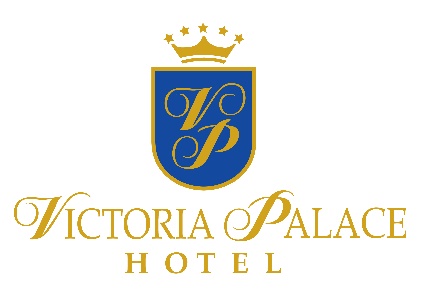 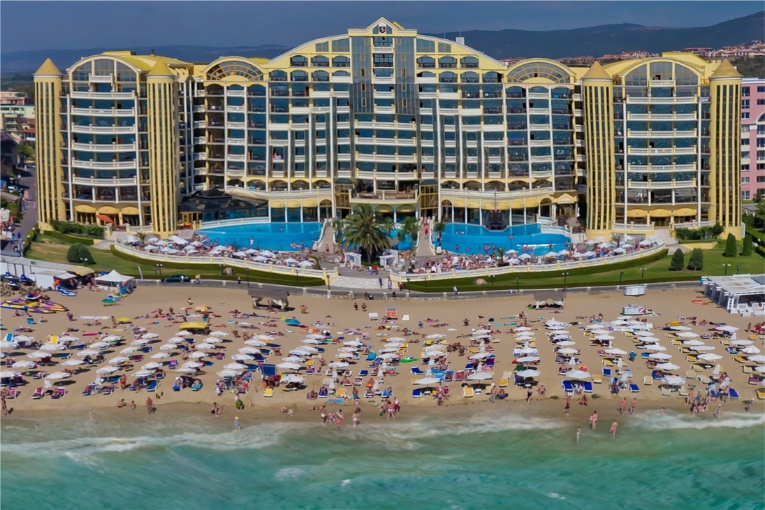 плаж и басейни  ШЕЗЛОНГ И ЧАДЪР Те са част от All Inclusive пакета и можете да ги използвате на басейните, част от Викторя Палас до изчерпване на свободните шезлонги. Шезлонг и чадър на плажа се заплащат допълнително, като услугата се извършва от външен за хотела оператор. Моля, не резервирайте предварително шазлонг с поставяне на хавлии или други лични вещи, защото така затруднявате работата на екипа, който подържа комплекса и се грижи за комфорта на всички гости. Хавли поствени на шезлонг предварително, се считат за забравени и се отстраняват.Безплатни СПА услуги, част от пакета - Сауна и  турска баняресторанти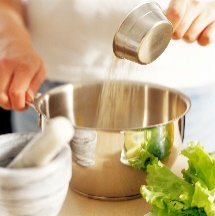 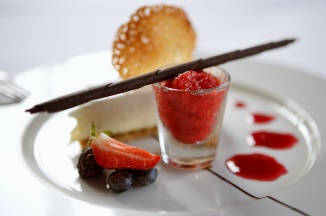 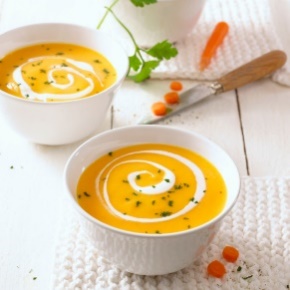 ОСНОВЕН РЕСТОРАНТ КЪМ ХОТЕЛА В КОЙТО СТЕ НАСТАНЕНИЗАКУСКА – 7.00 – 10.00  | КЪСНА ЗАКУСКА – 10.00 – 10.30 | ОБЯД – 12.30 – 14.30  |   ВЕЧЕРЯ – 18.00 – 21.00Закуска - стандартна блок маса, топли и студени ястия, наливни безалкохолни и топли напиткиКъсна Закуска – Сервира се на блок маса – студени ястия и мезетаОбяд - стандартна блок маса, топли и студени ястия, десерти, наливнибезалкохолни,  слабоалкохолни и топли напиткиВечеря - стандартна блок маса, топли и студени ястия, десерти, наливни безалкохолни ислабоалкохолни напитки. Седмично се предлага 1 тематична вечеря/Българска национална кухня/A LA CARTE  РЕСТОРАНТLА GОNDOLAРАБОТНО ВРЕМЕ 18.00 – 22.00 два ситингаI–ви ситинг – 18.00 – 19.30II–ри ситинг – 20.00–21.30Фиксирано 4-компонентно A-La-Cart меню с предварително записване при Guest relations 24 часа преди резервацията, с право на посещение веднъж по време на престоя. Наливни безалкохолни и слабоалкохолни напитки.ЗАКУСКИ И НАПИТКИна територията на комплекса ЛОБИ БАР САФАРИРАБОТНО ВРЕМЕ 10.00 – 24.00  | Последни поръчки до 23:30 | Български наливни алкохолни, слабоалкохолни, безалкохолни и топли напиткиПУЛ БАР ПАЛМА РАБОТНО ВРЕМЕ 10.00 – 18.00  Български наливни алкохолни, слабоалкохолни, безалкохолни и топли напиткиСНЕК БАР А ЛА КАРТ РЕСТОРАНТРАБОТНО ВРЕМЕ 12.00 – 16.00  Различни видове снакс, сладолед, български наливни алкохолни, слабоалкохолни, безалкохолни и топли напиткиИРЛАНДСКИ БАР  РАБОТНО ВРЕМЕ 16.00 – 24.00  Лека закуска 16.00 – 17.00ч. Български наливни алкохолни, слабоалкохолни, безалкохолни и топли напитки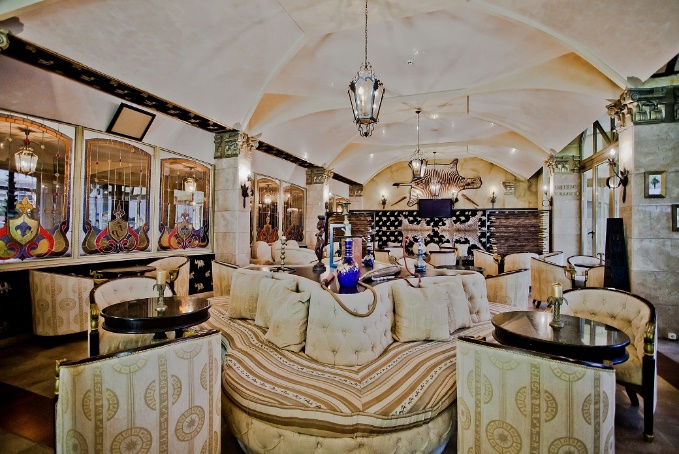 услуги, които не са част от all inclusive пакетана територията на хОТЕЛА МЕЦАНИН БАРРАБОТНО ВРЕМЕ 18.00 – 02.00  Маркови алкохолни, слабоалкохолни, безалкохолни и топли напитки. Коктейли.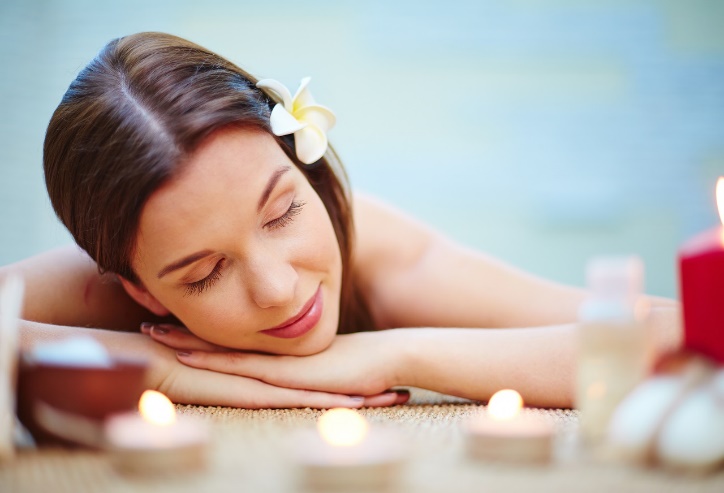 СПА ЦЕНТЪР РАБОТНО ВРЕМЕ 09.00 – 21.00  Безплатни услуги, част от паета - Сауна и  турска баня;  Платени услуги - масаж, ароматерапия, фризьор, маникюр.МИНИ МАРКЕТ РАБОТНО ВРЕМЕ 08.00 – 24.00  Различни пакетирани закуски и напитки, цигари, алкохол, вестници, списания, картички и сувенири.СЕЙФЗаплаща се на рецепция – 7лв. на ден. Услугата е достъпна при закупуване на сейф за целия престой  ПАРКИНГЦената е 12 лв. на ден на автомобил.ЗАРЯДНА СТАНЦИЯ ЗА ЕЛЕКТРОМОБИЛИНие сме първата хотелска верига в България, която предоставя тази услуга във всички свои дестинации. ДРУГИТелефон, такси, rent-a-car, доктор Нашето обещаниеДа направим Вашия престой прекрасен спомен е нашата основна цел.  За нас е важно да знаем дали имате нужда от нашето допълнително внимание. Ние ще Ви изслушаме и ще потърсим решение. Предлагаме много начини за да споделите оценката си по време на престоя и след напускане.ОТДЕЛ ВРЪЗКИ С ГОСТИТЕ guestrelations@victoriagroup.bg ОНЛАЙН СИCТЕМАТА ЗА ОБРАТНА ВРЪЗКА, която можете да достигнете, чрез таблети разположени в хотелите и ключови точки в комплекса, чрез интернет мрежата в комплекса, чрез официалната страница на Victoria Group® Hotels and Resorts www.victoriagroup.bg или като предоставите Ваш и-мейл.Как да резервирамеA LA CARTE РЕСТОРАНТИA LA CARTE ресторанта става част от Вашата инклузивна програма при минумум престой 4 нощувки.  За да използвате тази услуга е необходима предварителна резeрвация. Резервации са правят при Гест релейшън служител, разположен в хотела, поне 24 часа преди датата на посещене. Всеки гост има право на 1 посещение на ресторанта , като то подлежи на предварителна резервация и е на база свободни места.ВАЖНО! Записването на а-ла карт ресторантите става само срещу картончета за хранене. При забравени или загубени такива губите право на резервация в а-ла карт ресторантидентификацияВсички гости настанени на all inclusive план трябва да се идентифицират чрез гривни. Връщане при напускане на хотела.  При изгубена гривна – такса за нова  30 лева.